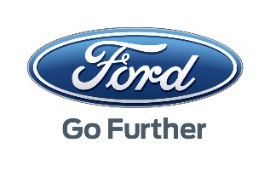 QIM External User Access Request FormQIM User access provision InstructionsComplete the form information belowGSDB = 5-character code Ford uses to identify your company. A single user may request access to more than one GSDB code. For example, if there is a different ship site than manufacturing site, both GSDB codes will be required to view the quality issues in QIM.Send the form to accesqim@ford.comA confirmation email with your User ID credentials will be returned within 5 business days.The * indicates the information is required**Country code of the user resides working on QIM For ex : United States of America – US, Germany - DE  etc.   AudienceThe QIM application is intended for use by:FCSD SuppliersFCSD Consignee PackagersRegistrationTo access this portal application, you must have:A Covisint User ID and PasswordHandled by the Supplier’s CSAPermission to the Ford Supplier Portal ServiceHandled by the Supplier’s CSAQIM User ID established See instructions belowGSDB Code(s) *FSNIDFirst Name *Last Name*Email ID*Country Code**State/Province*City*Covisint ID*Parent Code *Decimal Notation *Date Format *